PSU GOLF COURSES PRESENTS: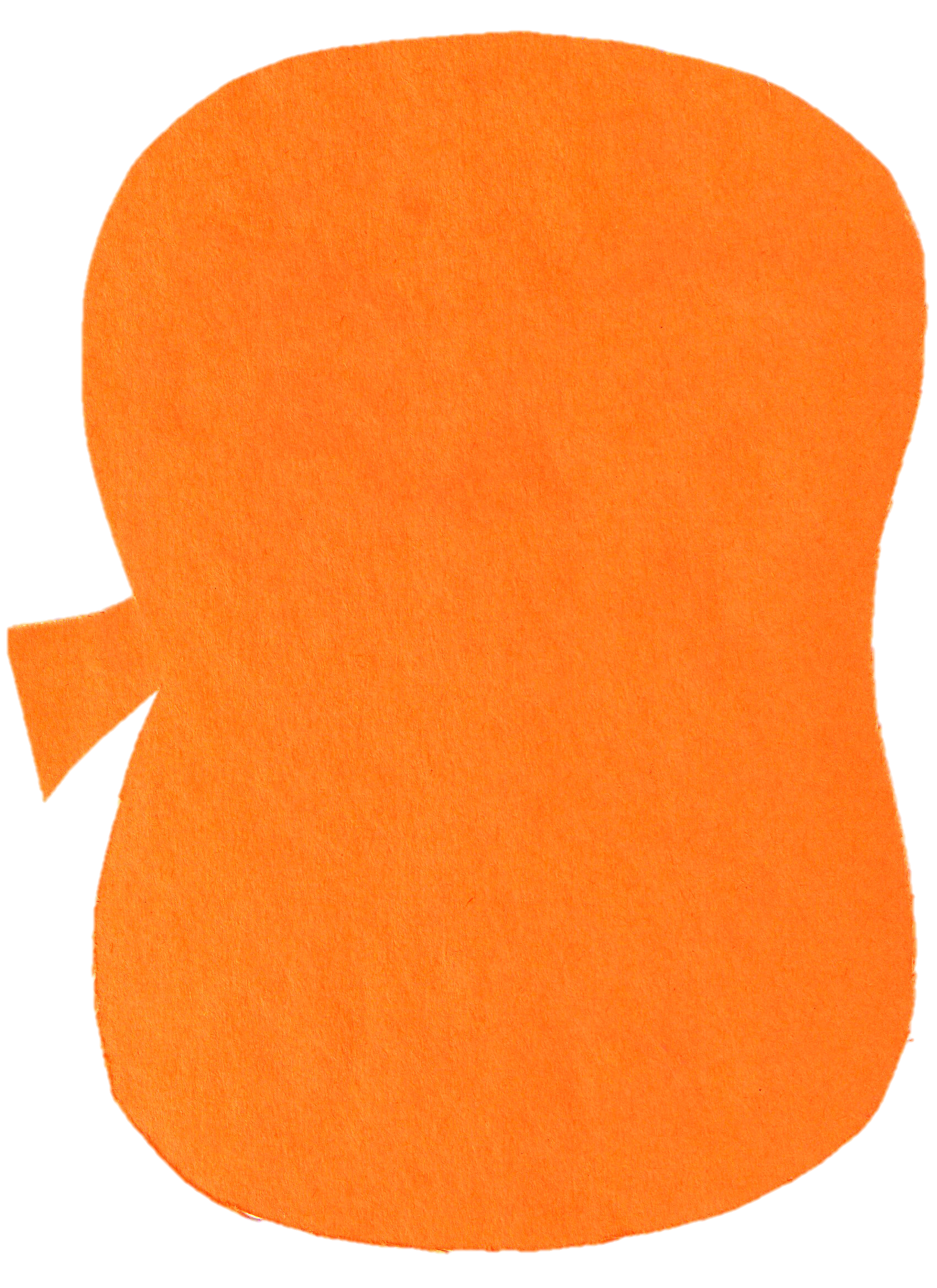 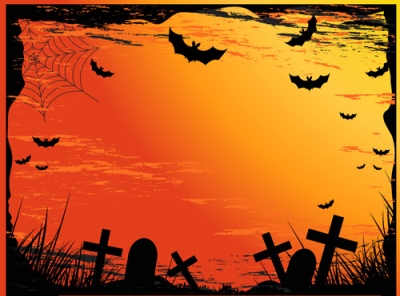 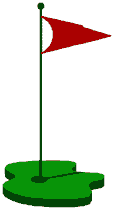 